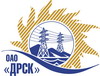 Открытое акционерное общество«Дальневосточная распределительная сетевая  компания»ПРОТОКОЛпроцедуры вскрытия конвертов с заявками участников ПРЕДМЕТ ЗАКУПКИ: право заключения Договора на поставку «Метизы» для нужд филиалов ОАО «ДРСК» «Амурские электрические сети», «Хабаровские электрические сети», «Южно-Якутские электрические сети» (закупка 22 раздела 1.2  ГКПЗ 2014 г.).Плановая стоимость: 1 776 917,00 руб. без НДС. Указание  о проведении закупки от 29.10.2013 № 136.ПРИСУТСТВОВАЛИ: постоянно действующая Закупочная комиссия 2-го уровня ВОПРОСЫ ЗАСЕДАНИЯ КОНКУРСНОЙ КОМИССИИ:В адрес Организатора закупки поступило 2 (две) заявки на участие в закупке в запечатанных конвертах.Представители Участников закупки, не пожелали присутствовать на  процедуре вскрытия конвертов с заявками.Дата и время начала процедуры вскрытия конвертов с заявками на участие в закупке: 15:00 часов местного времени 25.11.2013 г Место проведения процедуры вскрытия конвертов с заявками на участие в закупке: 675000, г. Благовещенск, ул. Шевченко 28, каб. 248.В конвертах обнаружены заявки следующих Участников закупки:РЕШИЛИ:Утвердить протокол вскрытия конвертов с заявками участников.Ответственный секретарь Закупочной комиссии 2 уровня                      О.А. МоторинаТехнический секретарь Закупочной комиссии 2 уровня                               Т.А. Игнатова         № 50/МР-Вг. Благовещенск25 ноября 2013 г.№п/пНаименование Участника закупки и его адрес Предмет и общая цена заявки на участие в закупкеООО «Рэндматэс» 111024, г. Москва, ул. 2-я Энтузиастов, д. 31 775 028,81  руб. без НДС (2 094 534,00руб. С НДС)ООО «Электротехническая компания «ЭНЕРГОКОМПЛЕКС» 614064, г. Пермь, ул. Чкалова, 91 714 677,00  руб. без НДС (2 023 318,86 руб. С НДС)